Priorities for the WeekWeekly Calendar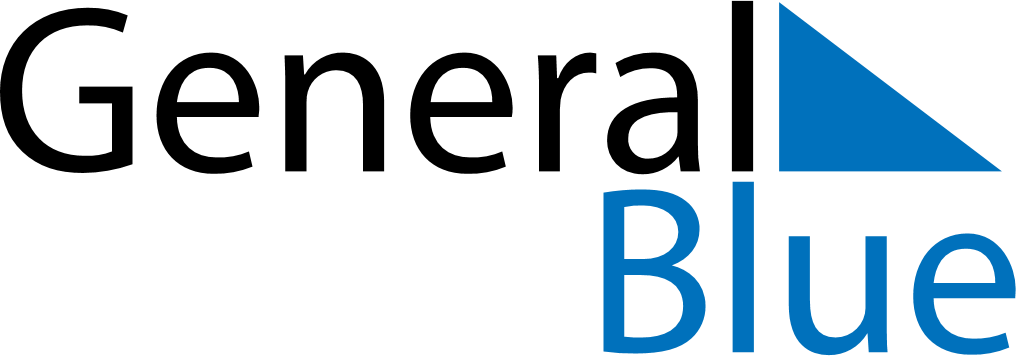 July 31, 2022 - August 6, 2022Weekly CalendarJuly 31, 2022 - August 6, 2022Weekly CalendarJuly 31, 2022 - August 6, 2022Weekly CalendarJuly 31, 2022 - August 6, 2022Weekly CalendarJuly 31, 2022 - August 6, 2022Weekly CalendarJuly 31, 2022 - August 6, 2022Weekly CalendarJuly 31, 2022 - August 6, 2022Weekly CalendarJuly 31, 2022 - August 6, 2022SUNJul 31MONAug 01TUEAug 02WEDAug 03THUAug 04FRIAug 05SATAug 066 AM7 AM8 AM9 AM10 AM11 AM12 PM1 PM2 PM3 PM4 PM5 PM6 PM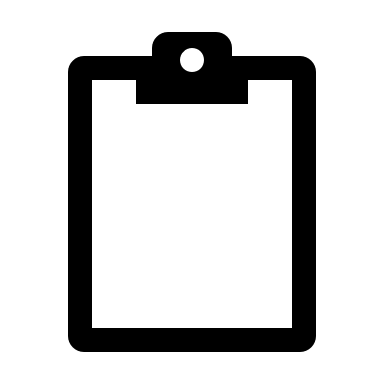 